附件2成都市郫都区第二人民医院人才求职登记表成都市郫都区第二人民医院人才求职登记表成都市郫都区第二人民医院人才求职登记表成都市郫都区第二人民医院人才求职登记表成都市郫都区第二人民医院人才求职登记表成都市郫都区第二人民医院人才求职登记表成都市郫都区第二人民医院人才求职登记表成都市郫都区第二人民医院人才求职登记表成都市郫都区第二人民医院人才求职登记表成都市郫都区第二人民医院人才求职登记表成都市郫都区第二人民医院人才求职登记表成都市郫都区第二人民医院人才求职登记表成都市郫都区第二人民医院人才求职登记表应聘岗位：              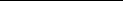 应聘岗位：              应聘岗位：              应聘岗位：              应聘岗位：              应聘岗位：              应聘岗位：              应聘岗位：              应聘岗位：              应聘岗位：              应聘岗位：              应聘岗位：              应聘岗位：              姓名姓名性别性别年龄年龄照片照片身高身高体重体重民族民族照片照片政治面貌政治面貌籍贯籍贯外语水平外语水平照片照片家庭联系电话家庭联系电话本人电话本人电话照片照片健康状况健康状况身份证号码身份证号码照片照片现居住地址现居住地址婚育状况婚育状况婚育状况婚育状况 未婚 已婚未育  已婚、已育 未婚 已婚未育  已婚、已育 未婚 已婚未育  已婚、已育 未婚 已婚未育  已婚、已育现工作单位             （辞职时间）现工作单位             （辞职时间）电子邮箱电子邮箱电子邮箱电子邮箱拟到岗时间拟到岗时间现有资格证书现有资格证书现有资格证书现有资格证书毕业学校、专业及时间毕业学校、专业及时间学历□学历□学位□教育经历（从高中开始至现在，同时写明受奖励及处罚情况）教育经历（从高中开始至现在，同时写明受奖励及处罚情况）教育经历（从高中开始至现在，同时写明受奖励及处罚情况）教育经历（从高中开始至现在，同时写明受奖励及处罚情况）教育经历（从高中开始至现在，同时写明受奖励及处罚情况）教育经历（从高中开始至现在，同时写明受奖励及处罚情况）教育经历（从高中开始至现在，同时写明受奖励及处罚情况）教育经历（从高中开始至现在，同时写明受奖励及处罚情况）教育经历（从高中开始至现在，同时写明受奖励及处罚情况）教育经历（从高中开始至现在，同时写明受奖励及处罚情况）教育经历（从高中开始至现在，同时写明受奖励及处罚情况）教育经历（从高中开始至现在，同时写明受奖励及处罚情况）教育经历（从高中开始至现在，同时写明受奖励及处罚情况）起止日期起止日期学历层次学校名称学校名称所学专业所学专业所学专业所学专业担任职务、获奖及其他参与活动情况担任职务、获奖及其他参与活动情况担任职务、获奖及其他参与活动情况担任职务、获奖及其他参与活动情况工作经历（工作情况、进修情况、专业技术水平以及担任职务情况，规培请说明轮转科室）工作经历（工作情况、进修情况、专业技术水平以及担任职务情况，规培请说明轮转科室）工作经历（工作情况、进修情况、专业技术水平以及担任职务情况，规培请说明轮转科室）工作经历（工作情况、进修情况、专业技术水平以及担任职务情况，规培请说明轮转科室）工作经历（工作情况、进修情况、专业技术水平以及担任职务情况，规培请说明轮转科室）工作经历（工作情况、进修情况、专业技术水平以及担任职务情况，规培请说明轮转科室）工作经历（工作情况、进修情况、专业技术水平以及担任职务情况，规培请说明轮转科室）工作经历（工作情况、进修情况、专业技术水平以及担任职务情况，规培请说明轮转科室）工作经历（工作情况、进修情况、专业技术水平以及担任职务情况，规培请说明轮转科室）工作经历（工作情况、进修情况、专业技术水平以及担任职务情况，规培请说明轮转科室）工作经历（工作情况、进修情况、专业技术水平以及担任职务情况，规培请说明轮转科室）工作经历（工作情况、进修情况、专业技术水平以及担任职务情况，规培请说明轮转科室）工作经历（工作情况、进修情况、专业技术水平以及担任职务情况，规培请说明轮转科室）起止日期起止日期单位名称单位名称单位名称所在部门及职称、职务，主要工作内容及业务技能所在部门及职称、职务，主要工作内容及业务技能所在部门及职称、职务，主要工作内容及业务技能所在部门及职称、职务，主要工作内容及业务技能所在部门及职称、职务，主要工作内容及业务技能所在部门及职称、职务，主要工作内容及业务技能所在部门及职称、职务，主要工作内容及业务技能所在部门及职称、职务，主要工作内容及业务技能家庭成员情况关系姓名年龄年龄工作单位及职称、职务工作单位及职称、职务工作单位及职称、职务工作单位及职称、职务工作单位及职称、职务工作单位及职称、职务工作单位及职称、职务工作单位及职称、职务家庭成员情况家庭成员情况家庭成员情况期望收入（月收入）期望收入（月收入）期望收入（月收入）其它要求其它要求其它要求其它要求本人承诺以上信息属实。本人承诺以上信息属实。本人承诺以上信息属实。本人承诺以上信息属实。本人承诺以上信息属实。本人承诺以上信息属实。本人承诺以上信息属实。本人承诺以上信息属实。本人承诺以上信息属实。本人承诺以上信息属实。本人承诺以上信息属实。本人承诺以上信息属实。本人承诺以上信息属实。应聘人签字：应聘人签字：应聘人签字：填表时间：填表时间：填表时间：